PENGARUH CUSTOMER VALUE TERHADAP KEPUTUSAN MENGINAP PADA TAMU BISNIS DI PRIME PARK HOTELBANDUNGSKRIPSIDiajukan Untuk Memenuhi Salah Satu Syarat Dalam Menempuh Ujian Sarjana Program Strata Satu Pada Program Studi Administrasi BisnisOleh:Rina FitrianiNPM. 132040063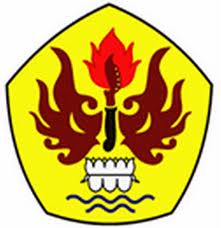 FAKULTAS ILMU SOSIAL DAN ILMU POLITIKUNIVERSITAS PASUNDANBANDUNG2017